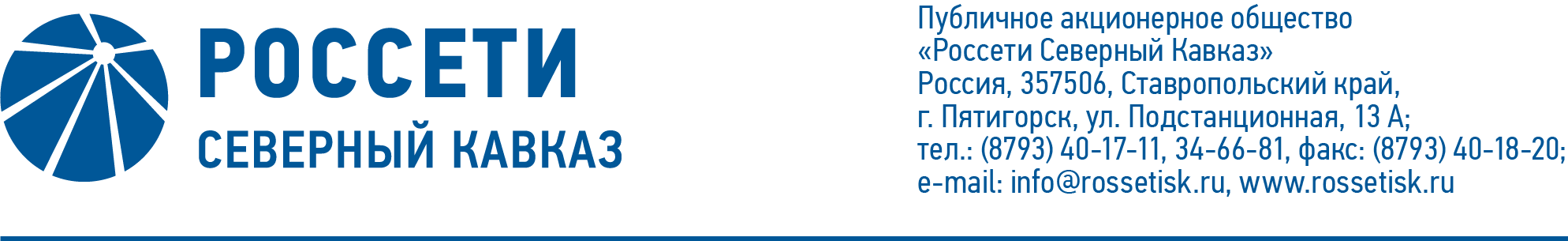 ПРОТОКОЛ № 507заседания Совета директоров ПАО «Россети Северный Кавказ»Место подведения итогов голосования: Ставропольский край, 
г. Пятигорск, пос. Энергетик, ул. Подстанционная, д. 13а.Дата проведения: 20 июля 2022 года.Форма проведения: опросным путем (заочное голосование).Дата подведения итогов голосования: 20 июля 2022 года, 23:00.Дата составления протокола: 21 июля 2022 года.Всего членов Совета директоров ПАО «Россети Северный Кавказ» - 11 человек.В заочном голосовании приняли участие (получены опросные листы) члены Совета директоров:Гончаров Юрий ВладимировичКраинский Даниил ВладимировичЛевченко Роман АлексеевичМайоров Андрей ВладимировичМольский Алексей ВалерьевичПарамонова Наталья ВладимировнаПлатонов Владимир ЮрьевичПрохоров Егор ВячеславовичСасин Николай ИвановичУльянов Антон СергеевичКворум имеется.Повестка дня:1.	О согласовании кандидатур на отдельные должности исполнительного аппарата Общества, определяемые Советом директоров Общества.Итоги голосования и решения, принятые по вопросам повестки дня:Вопрос № 1 О согласовании кандидатур на отдельные должности исполнительного аппарата Общества, определяемые Советом директоров Общества.ПРОЕКТ РЕШЕНИЯ:Согласовать кандидатуру Долголева Максима Сергеевича на должность директора филиала ПАО «Россети Северный Кавказ» - «Дагэнерго».Голосовали «ЗА»: Гончаров Ю.В., Краинский Д.В., Левченко Р.А., Майоров А.В., Мольский А.В., Парамонова Н.В., Платонов В.Ю., 
Прохоров Е.В., Сасин Н.И., Ульянов А.С. «ПРОТИВ»: нет. «ВОЗДЕРЖАЛСЯ»: нет.Решение принято.Председатель Совета директоров		        А.В. МольскийКорпоративный секретарь 		   С.А. Семагина